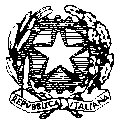 Ministero dell’Istruzione, dell’Università e della RicercaISTITUTO COMPRENSIVO“Don Giovanni Antonioli”Via Nino Bixio. 42 – 25056 Ponte di Legno (BS)Codice Fiscale: 81005970173 – Codice Univoco UFCDQCTel. 0364/91006 – Fax 0364/91114SCHEDA PROGETTO a.s. _____Nominativo  del docente/dei docenti RESPONSABILE/I DEL PROGETTOAttività previstaDurataRisorse umaneBeni e serviziNominativi docenti  (vedi coordinatori e commissioni)e ATA da incentivare con FIS:…..…..…..FIS  totale di ore previste per lo svolgimento del progetto:………….                                       Dichiaro di essere a conoscenza che il progetto potrà essere avviato solamente dopo averlo concordato con l’ufficio del DSGA.Data______________						IL REFERENTE/I REFERENTI  del PROGETTOwww.icpontedilegno.edu.ite-mail:bsic802001@istruzione.itP.E.C.:bsic802001@pec.istruzione.itIndicare la denominazione del progetto Descrivere le attività da svolgere (finalità, obiettivi, piano di lavoro ecc.)Destinatari dell’attività :Finalità generali dell’attività:Obiettivi specifici dell’attività:Piano di lavoro (azioni specifiche):Modalità di verifica dei risultati (questionari, verifica collegiale, altro):Indicare il periodo in cui si svolgerà il  progetto Indicare i nominativi dei docenti, dei non docenti e dei collaboratori/amministrativi coinvolti nelle attivitàDocenti Interni: La commissione per la Scuola Primaria è così composta:La commissione per la Scuola Secondaria di I grado è così composta:La commissione per la Scuola dell'Infanzia è così composta:Ogni membro delle commissioni sarà impegnato per n……ore. Totale:  …..ore.Personale ATA coinvolto:Esperti esterni:     Indicare le risorse e i materiali previsti.Materiali (descrizione):Costo totale materiali   € Costo per Esperto :Totale costo esperti   € 0(capitolo di spesa specifico dei progetti)Contributo individuale per sostenere l’attività da chiedere ai genitori:€0/alunnoAltro: ______________________________________________________________________